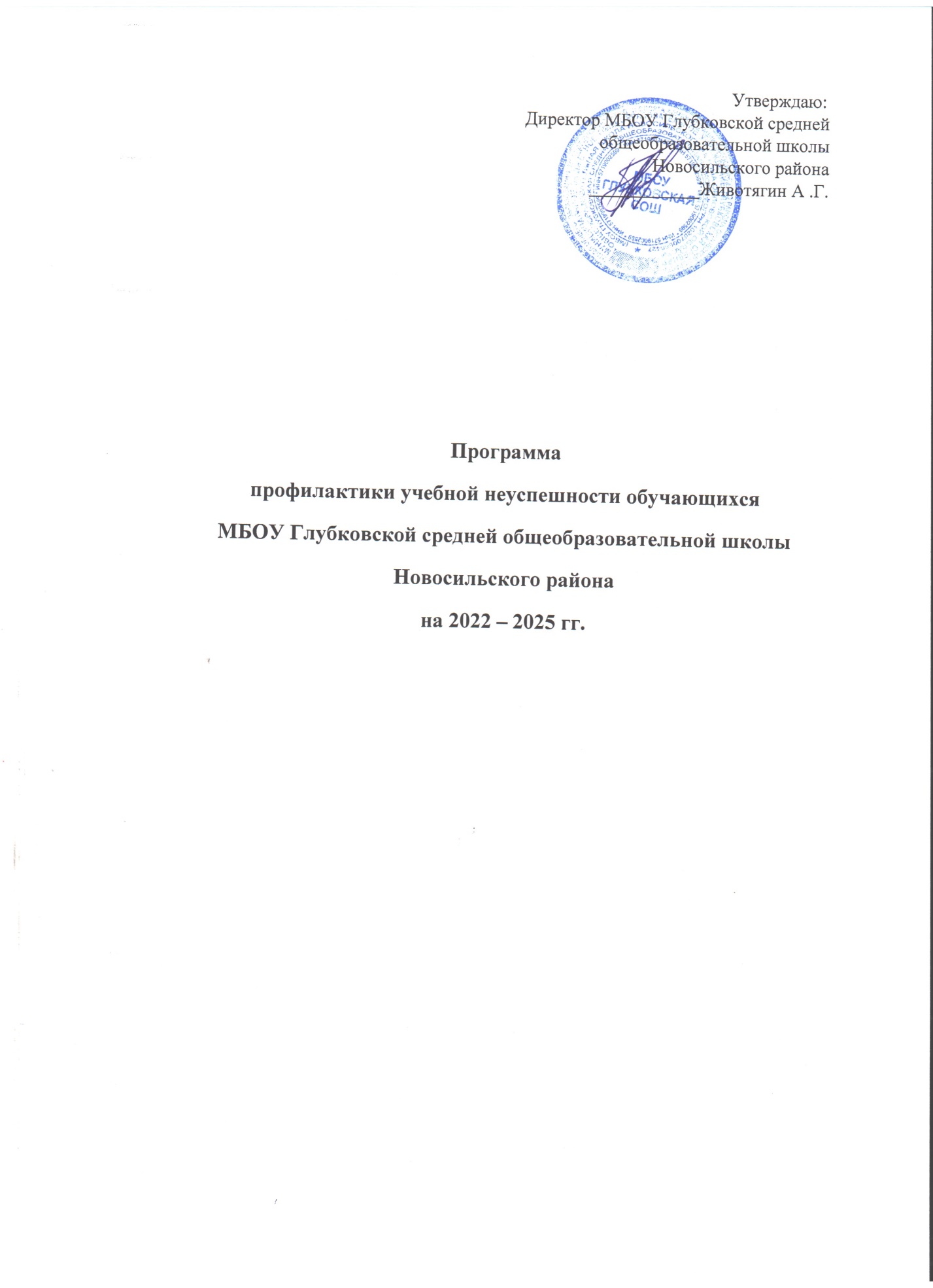 Паспорт программыпрофилактики учебной неуспешности обучающихся    МБОУ Глубковской средней общеобразовательной школы  Новосильского района I. 	Цель и задачи: Цель:  Разработать и внедрить систему профилактики учебной неуспешности обучающихся за счет повышения уровня профессионального мастерства педагогов, внедрения современных технологий обучения, обеспечения индивидуализации образовательного процесса, вовлечения родителей в обучение и воспитание детей, способствующую ежегодному снижению доли учеников с рисками школьной неуспешности на 3-5% к концу 2025 года. Задачи: Обеспечить повышение профессиональных компетенций педагогических работников школы по вопросам организации образовательной деятельности со слабоуспевающими и неуспевающими учениками, в т. ч. с детьми с особыми образовательными потребностями, средствами формального, неформального, информального образования. Обеспечить внедрение в образовательный процесс педагогических технологий, форм, методов обучения для преодоления низких образовательных результатов и повышения мотивации обучающихся через развитие профессиональных обучающихся сообществ педагогов в ОО. Обеспечить 100% включенность педагогов и специалистов общеобразовательной организации в работу по профилактике рисков учебной неуспешности обучающихся. Сформировать банк информационных и методических ресурсов (в том числе электронных), успешных педагогических практик по работе со слабоуспевающими учениками с детьми с особыми образовательными потребностями и организовать обучающие мероприятия для педагогов по использованию ресурсов банка. Обеспечить индивидуализацию образовательного процесса за счет разработки и внедрения индивидуальных образовательных маршрутов  адресных образовательных программ для слабоуспевающих и неуспевающих обучающихся, в т. ч. для детей с особыми образовательными потребностями на всех уровнях образования, организации тьюторского сопровождения обучающихся для ликвидации учебных дефицитов. Разработать и внедрить алгоритм по выявлению и организации сопровождения учеников, испытывающих трудности в обучении с обязательным привлечением к его реализации специалистов психологопедагогических служб, в том числе используя внешние ресурсы. Внедрить систему наставничества (учитель-учитель, учитель-ученик, ученикученик) в работу со слабоуспевающими учениками и обучающимися, испытывающими затруднения в обучении. Организовать мероприятия для родителей (законных представителей) по вовлечению их в деятельность, направленную на профилактику учебной неуспешности обучающихся. Обеспечить повышение уровня качества школьной образовательной и воспитательной среды, способствующей созданию атмосферы эмоционального принятия, психологического комфорта обучающихся в школе, снижающей чувства беспокойства и тревоги в ситуациях обучения и общения. II. 	Целевые показатели:  	III. 	Методы сбора и обработки информации С целью анализа реализации программы профилактики учебной неуспешности, достижения ее целевых показателей, принятых управленческих решений методами сбора и обработки информации, являются: использование данных федеральной и региональной информационных систем обеспечения проведения ГИА обучающихся; федеральной информационной системы оценки качества образования (ВПР, национальные и международные исследования качества образования); анализ результатов текущего оценивания образовательных достижений обучающихся на различных этапах обучения по всем учебным предметам (в т. ч. результатов промежуточной аттестации) с целью своевременного выявления затруднений и обеспечения индивидуализации учебного процесса; проведение анкетирования, тестирования, собеседований/наблюдений с целью диагностики индивидуальных особенностей познавательных процессов обучающихся с рисками учебной неуспешности; проведение 	опросов/собеседований/анкетирования/наблюдений обучающихся, родителей, педагогов, в т. ч. контекстный анализ информации по результатам интервьюирования/собеседования с педагогами; посещение уроков / курсов/занятий в целях выявления объективности оценивания обучающихся; оценки внедрения в образовательный процесс технологий, форм, методов обучения для преодоления низких образовательных результатов и повышения мотивации обучающихся; рассмотрение результатов реализации программы (в том числе в форме статистики) на совещании при директоре, на педагогических советах согласно планам их проведения с фиксированием в протоколах и форме мониторинга реализации программы 	IV. 	Сроки реализации программы Текущий учебный год с последующей ежегодной пролонгацией программы 	V. 	Меры/ мероприятия по достижению цели и задач Мероприятия по направлению «Повышение профессионального мастерства педагогических работников и руководителей ОО по вопросам организации образовательной деятельности с учениками, испытывающими затруднения в обучении, в т. ч. с детьми с особыми образовательными потребностями». В рамках данного направления организация повышения квалификации педагогических работников средствами формального, неформального, информального образования, включая диагностику профессиональных дефицитов педагогов и выстраивание индивидуальных программ их профессионального развития. Организация внутриучрежденческого внедрения моделей наставничества «педагог-педагог». Организация деятельности профессиональных сообществ обучения педагогов, в рамках которых осуществляется взаимодействие коллег между собой, которое может иметь вертикальный (наставничество, стажировки), горизонтальный (взаимообучение)  Создание информационно-образовательной среды педагогического мастерства.  Организация мероприятий, направленных на выявление и тиражирование успешных практик по снижению рисков учебной неуспешности обучающихся: деятельность в постоянном режиме в форме методических семинаров.    Мероприятия по направлению «Индивидуализация образовательного процесса». Разработка / корректировка / приведение в соответствие локальных нормативных актов ОО, обеспечивающих индивидуализацию образовательного процесса. Разработка и внедрение ИОМ для слабоуспевающих, неуспевающих, детей с особыми образовательными потребностями. Внедрение моделей наставничества «учитель-учитель», «учитель-ученик». Внедрение в образовательную деятельность практик ЕМД технологий формирующего оценивания, развивающего обучения, сотрудничества.Мероприятия по направлению «Работа с родителями». В рамках данного направления организация просветительской работы с родителями по различным тематикам (законных представителей) обучающихся — встречи, собрания, совещания, консультации (индивидуальные/групповые), медиапроекты, рекомендации, памятки, буклеты. Организация «школа помощи родителям». Обеспечение доступности и открытости (прозрачности) информации: стенды, баннеры, вкладки на сайтах реклама, информирование о реализуемых образовательных программах; актуальное обновление информационной среды в ОУ  (стенды, зоны по видам функциональной грамотности, и др.). Проведение совместных социокультурных событий для родителей и детей / реализация социальных проектов.  Мероприятия по направлению «Создания благоприятного климата в ОУ». В рамках данного направления необходимо обеспечить участие специалистов психологопедагогических служб (в т. ч. через сетевое взаимодействие) по оказанию психологической поддержки обучающихся с трудностями в обучении.  Предусмотреть мероприятия, направленные на преобразование пространства учебных классов для групповой работы, интерактивных форм обучения за счет расстановки мебели и оборудования; активного вовлечения педагогов к использованию современного учебного оборудования. Проведение обучения учителей с низкими уровнем владения ИКТ (IT- компетенциями), составление графика использования оборудования для всех учителей школы. 	VI. 	Ожидаемые конечные результаты реализации программы 1.Обеспечено 100% достижение целевых показателей программы. Снижается доля обучающихся, испытывающих затруднения в обучении (обеспечено ежегодное снижение не менее чем на 5%). Обеспечена 100% объективность проведения процедур оценки качества образования в ОО, в т. ч. результатов текущего и промежуточного оценивания образовательных достижений обучающихся. Снижение доли обучающихся, в отношении которых отсутствует расхождение результатов независимой оценки качества подготовки обучающихся, оценочных процедур федерального и регионального уровня и оценки за учебный период. 100% педагогических работников охвачены системой повышения профессиональной квалификации в рамках формального, информального, неформального образования. Обеспечено целевое распространение успешных педагогических практик по профилактике учебной неуспешности через организацию системы методических мероприятий, практики педагогов школы по преодолению рисков учебной неуспешности . Организована деятельность профессиональных обучающихся сообществ педагогов (не менее 3-х групп), реализована модель наставничества «учитель-учитель» (обеспечено взаимодействие не менее 3 наставнических пар). Обеспечено 100% включенность педагогов в работу по профилактике рисков учебной неуспешности обучающихся. Не менее 90% педагогов русского языка, математики, физики, химии, биологии, истории и обществознания применяют методические рекомендации ФИПИ; не менее 50% педагогов применяют ресурсы цифровых платформ «Сферум» «Моя школа», РЭШ в образовательной деятельности; Разработаны и утверждены программы дополнительного образования по формированию и развитию ключевых компетенций обучающихся, увеличилась доля слабоуспевающих и неуспевающих обучающихся, охваченных дополнительным образованием. Организовано взаимодействие не менее 2 пар наставничества по форме «учитель -ученик» и 2 пар по форме «ученик-ученик». Организованы мероприятия для родителей (законных представителей) по вовлечению их в деятельность, направленную на профилактику учебной неуспешности обучающихся; увеличилась доля родителей, вовлеченных в мероприятия, направленные на профилактику учебной неуспешности обучающихся. Укомплектован штат психолого-педагогической службы ОО. Создана информационно-образовательная среда на базе сайта школы. VII. Исполнители          Для управления реализацией данной программы создана рабочая группа, в состав которой входят: администрация школы; педагогический коллектив; обучающиеся; - родители 	(законные 	представители). VIII. План реализации программы профилактики учебной неуспешности Приложение 1 Функционально-содержательная модель профилактики учебной неуспешности Приложение 2  Этапы профилактики учебной неуспешности Приложение 3 Технологическая карта педагогической программы работы с учениками, испытывающими затруднения в обучении Индикатор Планируемые значения (с накопительным эффектом) Планируемые значения (с накопительным эффектом) Планируемые значения (с накопительным эффектом) Планируемые значения (с накопительным эффектом) Планируемые значения (с накопительным эффектом) Индикатор 2023 2024 2024 2025 2025 По направлению: «Повышение профессионального мастерства педагогических работников и руководителей ОО по вопросам организации образовательной деятельности со слабоуспевающими и неуспевающими учениками, в т. ч. с детьми с особыми образовательными потребностями» (задачи 1-4)По направлению: «Повышение профессионального мастерства педагогических работников и руководителей ОО по вопросам организации образовательной деятельности со слабоуспевающими и неуспевающими учениками, в т. ч. с детьми с особыми образовательными потребностями» (задачи 1-4)По направлению: «Повышение профессионального мастерства педагогических работников и руководителей ОО по вопросам организации образовательной деятельности со слабоуспевающими и неуспевающими учениками, в т. ч. с детьми с особыми образовательными потребностями» (задачи 1-4)По направлению: «Повышение профессионального мастерства педагогических работников и руководителей ОО по вопросам организации образовательной деятельности со слабоуспевающими и неуспевающими учениками, в т. ч. с детьми с особыми образовательными потребностями» (задачи 1-4)По направлению: «Повышение профессионального мастерства педагогических работников и руководителей ОО по вопросам организации образовательной деятельности со слабоуспевающими и неуспевающими учениками, в т. ч. с детьми с особыми образовательными потребностями» (задачи 1-4)По направлению: «Повышение профессионального мастерства педагогических работников и руководителей ОО по вопросам организации образовательной деятельности со слабоуспевающими и неуспевающими учениками, в т. ч. с детьми с особыми образовательными потребностями» (задачи 1-4)Доля педагогических работников, прошедших адресное обучение по вопросам организации образовательной деятельности со слабоуспевающими и неуспевающими учениками, в т. ч. с детьми с особыми образовательными потребностями 30% 30% 30% 30% 30% Доля педагогических работников включенных в работу по профилактике рисков учебной неуспешности обучающихся 35% 35% 35% 35% 35% Доля 	педагогических 	работников, применяющих 	в 	образовательной деятельности технологии, формы, методы обучения 	для 	преодоления 	низких образовательных результатов и повышения  мотивации обучающихся15% 15% 25% 25% 100% Доля педагогических работников, использующих информационную образовательную среду и электронные (цифровые) ресурсы (цифровые платформы «Сферум», «Моя школа», Онлайн- платформа «Цифровой образовательный контент») в работе с обучающимися, испытывающими затруднения в обучении Доля педагогических работников, использующих информационную образовательную среду и электронные (цифровые) ресурсы (цифровые платформы «Сферум», «Моя школа», Онлайн- платформа «Цифровой образовательный контент») в работе с обучающимися, испытывающими затруднения в обучении 40% 40% 40% 40% 100% Доля педагогических работников, внедряющих эффективные инструментыформирующего оценивания Доля педагогических работников, внедряющих эффективные инструментыформирующего оценивания 25% 25% 25% 25% 100% По направлению: «Индивидуализация образовательного процесса» (задачи 5-8) По направлению: «Индивидуализация образовательного процесса» (задачи 5-8) По направлению: «Индивидуализация образовательного процесса» (задачи 5-8) По направлению: «Индивидуализация образовательного процесса» (задачи 5-8) По направлению: «Индивидуализация образовательного процесса» (задачи 5-8) По направлению: «Индивидуализация образовательного процесса» (задачи 5-8) По направлению: «Индивидуализация образовательного процесса» (задачи 5-8) Доля слабоуспевающих и неуспевающих обучающихся (от числа слабоуспевающих и неуспевающих) для которых разработаны и реализованы индивидуальные образовательные маршруты 	 Доля слабоуспевающих и неуспевающих обучающихся (от числа слабоуспевающих и неуспевающих) для которых разработаны и реализованы индивидуальные образовательные маршруты 	 6% 6% 12% 12% 100% Снижение доли обучающихся, в отношении которых имеется расхождение средневзвешенного балла по результатам внешних оценочных процедур 	и средневзвешенного балла по результатам текущего и промежуточного оценивания Снижение доли обучающихся, в отношении которых имеется расхождение средневзвешенного балла по результатам внешних оценочных процедур 	и средневзвешенного балла по результатам текущего и промежуточного оценивания  10% ежегодно 10% ежегодноДоля слабоуспевающих и неуспевающих обучающихся (от числа слабоуспевающих и неуспевающих), посещающих дополнительные занятия с целью ликвидации отставания по учебной программе Доля слабоуспевающих и неуспевающих обучающихся (от числа слабоуспевающих и неуспевающих), посещающих дополнительные занятия с целью ликвидации отставания по учебной программе 25% 25% 25% 25% 100% Доля образовательных программ (рабочих учебных, внеурочной деятельности, дополнительного образования), реализующихся в сетевой форме с использованием оборудования партнеровсети Доля образовательных программ (рабочих учебных, внеурочной деятельности, дополнительного образования), реализующихся в сетевой форме с использованием оборудования партнеровсети 10% 10% 15% 15% не менее 25% Наличие действующих наставнических пар по форме «ученик-ученик»112 2 не менее 3 не менее 3 Наличие заключённых соглашений со сторонними организациями по сетевому взаимодействию 1 1 2 2 не менее 3 не менее 3 Наличие утвержденных программ дополнительного образования по формированию функциональной грамотности обучающихся. 1 1 2 2 не менее 3 не менее 3 Количество протоколов заседаний органов общественного управления (педсовет, ШМО и др.), в которых обсуждались вопросы      реализации Технологических карт педагогической программы работы со слабоуспевающими и неуспевающими учащимися 1122не менее 3 не менее 3 Наличие 	алгоритма 	по 	выявлению 	и организации 	сопровождения 	учеников, 	испытывающих трудности в обучении имеется имеется имеется имеется имеется имеется Направление «Работа с родителями» (задача 9) Направление «Работа с родителями» (задача 9) Направление «Работа с родителями» (задача 9) Направление «Работа с родителями» (задача 9) Направление «Работа с родителями» (задача 9) Направление «Работа с родителями» (задача 9) Направление «Работа с родителями» (задача 9) Доля родительской общественности, вовлеченной в деятельность, направленную на профилактику учебной неуспешности обучающихся от общего числа родителей(законных представителей)  50% 50% 75% 75% 100% 100% Доля родительской общественности, удовлетворенной организацией работы в школе профилактики рисков учебной неуспешности обучающихся 50% 50% 70% 70% 75% 75% Доля педагогических работников, активно осуществляющих обратную связь с родителями (законными представителями), предоставляющих им информацию по учебной успешности/неуспешности обучающихся по различным каналам коммуникации (в чатах мессенджеров, в дневнике.ру и др.) 80% 80% 90% 90% 100% 100% Количество мероприятий для родителей (законных представителей) по вовлечению в профилактику учебной неуспешности по уровням образования (НОО, ООО) Не менее 2  Не менее 2  Не менее 2 Не менее 2 Не менее 4 Не менее 4 Направление: «Создание благоприятного климата в ОО (в т. ч. с обязательным привлечением специалистов ППС») (задача 10)Направление: «Создание благоприятного климата в ОО (в т. ч. с обязательным привлечением специалистов ППС») (задача 10)Направление: «Создание благоприятного климата в ОО (в т. ч. с обязательным привлечением специалистов ППС») (задача 10)Направление: «Создание благоприятного климата в ОО (в т. ч. с обязательным привлечением специалистов ППС») (задача 10)Направление: «Создание благоприятного климата в ОО (в т. ч. с обязательным привлечением специалистов ППС») (задача 10)Направление: «Создание благоприятного климата в ОО (в т. ч. с обязательным привлечением специалистов ППС») (задача 10)Направление: «Создание благоприятного климата в ОО (в т. ч. с обязательным привлечением специалистов ППС») (задача 10)Доля помещений школы, преобразованных в предметнообразовательную среду от общего количества помещений школы (в том числе с проведением ремонта) 15% 15% 25% 25% 50% 50% Доля учителей от общего количества педагогов школы, эффективно применяющих  мультимедийное иинтерактивное оборудование, современные информационные ресурсы вобразовательной деятельности 40% 40% 50% 50% 100% 100% Наличие положительных отзывов об улучшении материально-технического обеспечения и оснащенности образовательного процесса со стороны обучающихся, родителей, учредителя имеется имеется имеется имеется имеется имеется № Мероприятие Мероприятие Мероприятие Сроки Сроки Сроки Ответственный  Ответственный  1. «Повышение профессионального мастерства педагогических работников и руководителей ОО в части работы с отстающими». 1. «Повышение профессионального мастерства педагогических работников и руководителей ОО в части работы с отстающими». 1. «Повышение профессионального мастерства педагогических работников и руководителей ОО в части работы с отстающими». 1. «Повышение профессионального мастерства педагогических работников и руководителей ОО в части работы с отстающими». 1. «Повышение профессионального мастерства педагогических работников и руководителей ОО в части работы с отстающими». 1. «Повышение профессионального мастерства педагогических работников и руководителей ОО в части работы с отстающими». 1. «Повышение профессионального мастерства педагогических работников и руководителей ОО в части работы с отстающими». 1. «Повышение профессионального мастерства педагогических работников и руководителей ОО в части работы с отстающими». 1. «Повышение профессионального мастерства педагогических работников и руководителей ОО в части работы с отстающими». 1 Участие педагогов в методических вебинарах по преодолению рисков учебной неуспешности, организованных ФИС ОКО и ИРОУчастие педагогов в методических вебинарах по преодолению рисков учебной неуспешности, организованных ФИС ОКО и ИРОУчастие педагогов в методических вебинарах по преодолению рисков учебной неуспешности, организованных ФИС ОКО и ИРОВ течение периода реализации программы В течение периода реализации программы В течение периода реализации программы  директор  школы директор  школы2 Организация и проведение круглого стола «Как повысить качество знаний учащихся с рисками учебной неуспешности» Организация и проведение круглого стола «Как повысить качество знаний учащихся с рисками учебной неуспешности» Организация и проведение круглого стола «Как повысить качество знаний учащихся с рисками учебной неуспешности» До 18 ноября 2022 До 18 ноября 2022 До 18 ноября 2022 директор  школыдиректор  школы3 Организация повышения квалификации педагогов средствами формального, неформального, информального образования Организация повышения квалификации педагогов средствами формального, неформального, информального образования Организация повышения квалификации педагогов средствами формального, неформального, информального образования В течение периода реализации программы В течение периода реализации программы В течение периода реализации программы директор  школыдиректор  школы4 Диагностика профессиональных дефицитов педагогов Диагностика профессиональных дефицитов педагогов Диагностика профессиональных дефицитов педагогов В течение периода реализации программы В течение периода реализации программы В течение периода реализации программы директор  школыдиректор  школы5Создание информационнообразовательной среды педагогического мастерства Создание информационнообразовательной среды педагогического мастерства Создание информационнообразовательной среды педагогического мастерства В течение периода реализации программы В течение периода реализации программы В течение периода реализации программы директор  школыдиректор  школы66Организация внутришкольного внедрения модели наставничества «педагог-педагог» Организация внутришкольного внедрения модели наставничества «педагог-педагог» Организация внутришкольного внедрения модели наставничества «педагог-педагог» В течение периода реализации программы В течение периода реализации программы директор  школыдиректор  школы2. «Индивидуализация образовательного процесса» 2. «Индивидуализация образовательного процесса» 2. «Индивидуализация образовательного процесса» 2. «Индивидуализация образовательного процесса» 2. «Индивидуализация образовательного процесса» 2. «Индивидуализация образовательного процесса» 2. «Индивидуализация образовательного процесса» 2. «Индивидуализация образовательного процесса» 2. «Индивидуализация образовательного процесса» 1 1 1 	Приведение 	в 	соответствие локальных нормативных актов  	Приведение 	в 	соответствие локальных нормативных актов  Ноябрь 2022 Ноябрь 2022 директор  школыдиректор  школы2 2 2 Разработка и внедрение ИОМ для слабоуспевающих, неуспевающих, детей с особыми образовательными потребностями.  Разработка и внедрение ИОМ для слабоуспевающих, неуспевающих, детей с особыми образовательными потребностями.  В течение периода реализации программы В течение периода реализации программы Учителя-предметники Учителя-предметники 333Внедрение моделей наставничества «ученик-ученик», 	«учитель-ученик».  Внедрение моделей наставничества «ученик-ученик», 	«учитель-ученик».  В течение периода реализации программы В течение периода реализации программы директор  школыдиректор  школы444Разработка программ ВУД в поддержку учебных предметов / по работе над типичными ошибками Разработка программ ВУД в поддержку учебных предметов / по работе над типичными ошибками В течение периода реализации программы В течение периода реализации программы Учителя-предметники Учителя-предметники 5 5 5 Разработка дополнительных общеобразовательных программ по формированию функциональной грамотности и т. д.  Разработка дополнительных общеобразовательных программ по формированию функциональной грамотности и т. д.  В течение периода реализации программы В течение периода реализации программы Учителя-предметники Учителя-предметники 3. 	«Создание благоприятного климата в ОО 3. 	«Создание благоприятного климата в ОО 3. 	«Создание благоприятного климата в ОО 3. 	«Создание благоприятного климата в ОО 3. 	«Создание благоприятного климата в ОО 3. 	«Создание благоприятного климата в ОО 3. 	«Создание благоприятного климата в ОО 3. 	«Создание благоприятного климата в ОО 3. 	«Создание благоприятного климата в ОО 1 1 1  Оказанию психологической поддержки обучающихся с трудностями в обучении.    Оказанию психологической поддержки обучающихся с трудностями в обучении.    Оказанию психологической поддержки обучающихся с трудностями в обучении.   В течение периода реализации программы В течение периода реализации программы Педагог-психолог222Вовлечение педагогов к использованию современного учебного оборудования.  Вовлечение педагогов к использованию современного учебного оборудования.  Вовлечение педагогов к использованию современного учебного оборудования.  В течение периода реализации программы В течение периода реализации программы директор  школы333Обеспечить выбор учебных кабинетов для проведения учебных занятий в форме парной, групповой работы и определить логистику их использования.  Обеспечить выбор учебных кабинетов для проведения учебных занятий в форме парной, групповой работы и определить логистику их использования.  Обеспечить выбор учебных кабинетов для проведения учебных занятий в форме парной, групповой работы и определить логистику их использования.  В течение периода реализации программы В течение периода реализации программы директор  школы4 4 4 Проведение обучения учителей с низкими уровнем владения ИКТ (IT- компетенциями). Проведение обучения учителей с низкими уровнем владения ИКТ (IT- компетенциями). Проведение обучения учителей с низкими уровнем владения ИКТ (IT- компетенциями). В течение периода реализации программы В течение периода реализации программы Учитель информатики 5 5 5 Составление графика использования оборудования для всех учителей школы.  Составление графика использования оборудования для всех учителей школы.  Составление графика использования оборудования для всех учителей школы.  В течение периода реализации программы В течение периода реализации программы директор  школы	4. 	«Работа с родителями». 	4. 	«Работа с родителями». 	4. 	«Работа с родителями». 	4. 	«Работа с родителями». 	4. 	«Работа с родителями». 	4. 	«Работа с родителями». 	4. 	«Работа с родителями». 	4. 	«Работа с родителями». 	4. 	«Работа с родителями». 1 1 1 Организация просветительской работы с родителями  Организация просветительской работы с родителями  Организация просветительской работы с родителями  В течение периода реализации программы В течение периода реализации программы Классные руководители2 2 2 Организация «школы помощи родителям».  Организация «школы помощи родителям».  Организация «школы помощи родителям».  В течение периода реализации программы В течение периода реализации программы директор  школы3 3 3 Обеспечение доступности и открытости (прозрачности) информации: стенды, баннеры, информирование о реализуемых образовательных программах; актуальное обновление информационной среды  Обеспечение доступности и открытости (прозрачности) информации: стенды, баннеры, информирование о реализуемых образовательных программах; актуальное обновление информационной среды  Обеспечение доступности и открытости (прозрачности) информации: стенды, баннеры, информирование о реализуемых образовательных программах; актуальное обновление информационной среды  В течение периода реализации программы В течение периода реализации программы директор  школы4 4 4 Проведение совместных социокультурных событий для родителей и детей / реализация социальных проектов. Проведение совместных социокультурных событий для родителей и детей / реализация социальных проектов. Проведение совместных социокультурных событий для родителей и детей / реализация социальных проектов. В течение периода реализации программы В течение периода реализации программы директор  школы,классные руководителиСубъект профилактики Направления деятельности Средства Директор  Организация взаимодействия субъектов профилактики Создание/организация условий проведения индивидуальных занятий учителей с обучающимися, испытывающими трудности в освоении основных общеобразовательных программ Оценка теоретической подготовки учителя. Контроль над  проведением индивидуальных занятий с неуспевающими учениками. Повышение психологопедагогической компетентности родителей и педагогов. Посещение уроков. Организация обмена опытом педагогов. Проведение собеседований с классными руководителями по результатам работы с обучающимися, испытывающими затруднения в обучении. Оказание консультативной помощи родителям и педагогам. Помощь в разработке ИОМ обучающегося. Разработка памяток, рекомендаций для педагогов. Посещение занятий с целью определения стиля педагогического общения педагога (коммуникативных приемов взаимодействия). Проведение обучающих семинаров для педагогов и родителей. Учителя- предметники Планирование и осуществление на уроке работы с неуспевающими обучающимися. Проведение индивидуальных занятий с обучающимися, испытывающими трудности в освоении основных общеобразовательных программ Планирование и проведение уроков с использованием интерактивных методов и приемов, направленных на активизацию познавательного интереса обучающихся. Подготовка информации о предметных результатах обучения обучающегося, испытывающего трудности в обучении, о проведенной с ним работе для ППК. Развитие читательской грамотности. Использование дифференцированного обучения. Использование формирующего оценивания Классный  руководитель Осуществление контроля за успеваемостью и посещаемостью обучающимися, испытывающими трудности в освоении основных общеобразовательных программ. Обследование жилищно-бытовых условий обучающихся, испытывающих трудности в освоении основных общеобразовательных программ. Участие в заседании ППК Ведение журнала посещаемости учебных предметов. Разработка совместно с обучающимся (при необходимости и с привлечением родителей) индивидуального образовательного маршрута (ИОМ). Анализ промежуточных итогов реализации ОИМ, представление результатов на заседании методического объединения. Помощь обучающемуся в реализации ИОМ: организация консультаций, создание условий для работы с информационными ресурсами в стенах школы. Оповещение родителей, заместителя директора о посещаемости и успеваемости обучающихся, испытывающих трудности в освоении основных общеобразовательных программ. Подготовка информации на ППК Этап ы профилактИКИ Заместитель директора Учитель- предметник Классный руководитель Педагог- психолог Выявление Анализ устных заявлений и сигналов о выявленных обучающихся с трудностями в обучении. На основе предоставлен ной информации организация работы ППК с целью определения дальнейшей стратегии оказания помощи обучающемуся Проведение диагностик и предметных результате в неуспевающ их обучающихся. Информиров ание заместителя директора о результатах диагностики Анализ успеваемости и посещаемости. Сбор информации от учителей- предметников. Информирует: - специалистов службы психолого- педагогического  сопровождения (педагог- психолог, учитель- логопед и пр.) о выявленных обучающихся и вероятных трудностях; - родителей о выявленных проблемах и необходимости проведения углубленной психологопедагогической диагностики с обучающимися специалистами службы психолого- педагогического сопровождения Информирование заместителя директора о результатах работы по выявлению Проведение углубленно й психолого- педагогической диагностики обучающихся, испытывающих трудности в обучении (при согласии родителей). Информирование заместителя директора о результатах диагностики Заседание психолого- педагогиче ского консилиума Определение дальнейшей стратегии оказания помощи обучающемуся, испытывающем у трудности в обучении Представление результате в диагностик и о проведенной работе с обучающимся, испытывающим трудности в обучении Представление  результатов анализа успеваемости и посещаемости обучающегося, испытывающего трудности в обучении Представлен ие результате в диагностик и Реализация  программы Посещение уроков с целью контроля реализации решений консилиума. Организация обмена опытом педагогов. Проведение собеседований с классными руководителя ми по результатам работы с обучающимис я, испытывающ ими трудности в обучении Индивидуали зация обучения в соответствии с выявленными затруднениями. Планирование и проведение уроков с использованием интерактивных методов. Развитие читательской грамотности. Использование дифференц ированного обучения. Использование формирующего оценивания Активное обучение (проекты, исследован ия) Ведение журнала посещаемости. Разработка вместе с обучающимся ИОМ, подведение итогов по окончанию четверти. Помощь обучающемуся в реализации индивидуального плана учебной деятельности. Уведомление родителей, заместителя директора о посещаемости и успеваемости обучающихся, испытывающих трудности в освоении основных общеобразоват ельных программОказание консультативной помощи родителям и педагогам. Посещение уроков с целью определения стиля педагогического общения педагога. Проведение обучающих семинаров для педагогов и родителей Повто рная диагн остик а Повторное диагностическое исследование проводится с целью выявления динамики ликвидации трудностей в обучении (специалистами используются те же методики диагностики, которые применялись для выявления обучающихся с трудностями в обучении) Повто рное засед ание ППК Специалистами представляются результаты повторной диагностики. Результатом повторного заседания ППК может быть разработка или корректировка ИОМ (в случае, если меры по улучшению образовательных результатов обучающегося оказались недостаточными и/или не привели к планируемому результату) Виды работ Когда? Зачем? Что? Как? Работа на уроке При выявлении стадии развития, на которой находится ученик, определении зоны его ближайшего развития посредством регулярного мониторинга, диагностики  Для предотвращения отставания, своевременного усвоения предмета 1. Создание микроклимата в классе. 2. Алгоритмизация действий. Удержание интереса. Формирование мотивации к обучению. Стимулирование оценкой, похвалой Вести карту наблюдения. Работа в группах, парах. Индивидуальные консультации. Уроки коррекции знаний. Опорные конспекты, памятки. Дидактические игры Внеурочная деятельность При возникновении затруднений: в изучении нового материала; выявлении пробелов в знаниях Для: предупреждения неуспеваемости; ликвидации выявленных пробелов в знаниях; формирования мотивации, интереса к учебе Индивидуальноличностный подход в работе со слабоуспевающими и неуспевающими учащимися Индивидуальные и групповые консультации. Оказание помощи при выполнении домашнего задания (карточки, инструкции, помощь сильных учеников). Творческие задания Воспитатель ная работа Регулярно, опираясь на контроль со стороны учителей предметников Для формирования личности школьника, мотивации, интереса к учебе Индивидуальноличностный подход, создание комфортной среды 1. Вовлечение в кружки, КТД. 2. Проведение тематических классных часов, предметных недель. 3. Опора на хобби Работа с родителями При отставании в учебе, пропусках занятий, невыполнении домашнего задания Для оказания профессионально педагогической помощи Определение типа ученика и причин неуспеваемости Тематические родительские собрания. Индивидуальная и групповая работа 